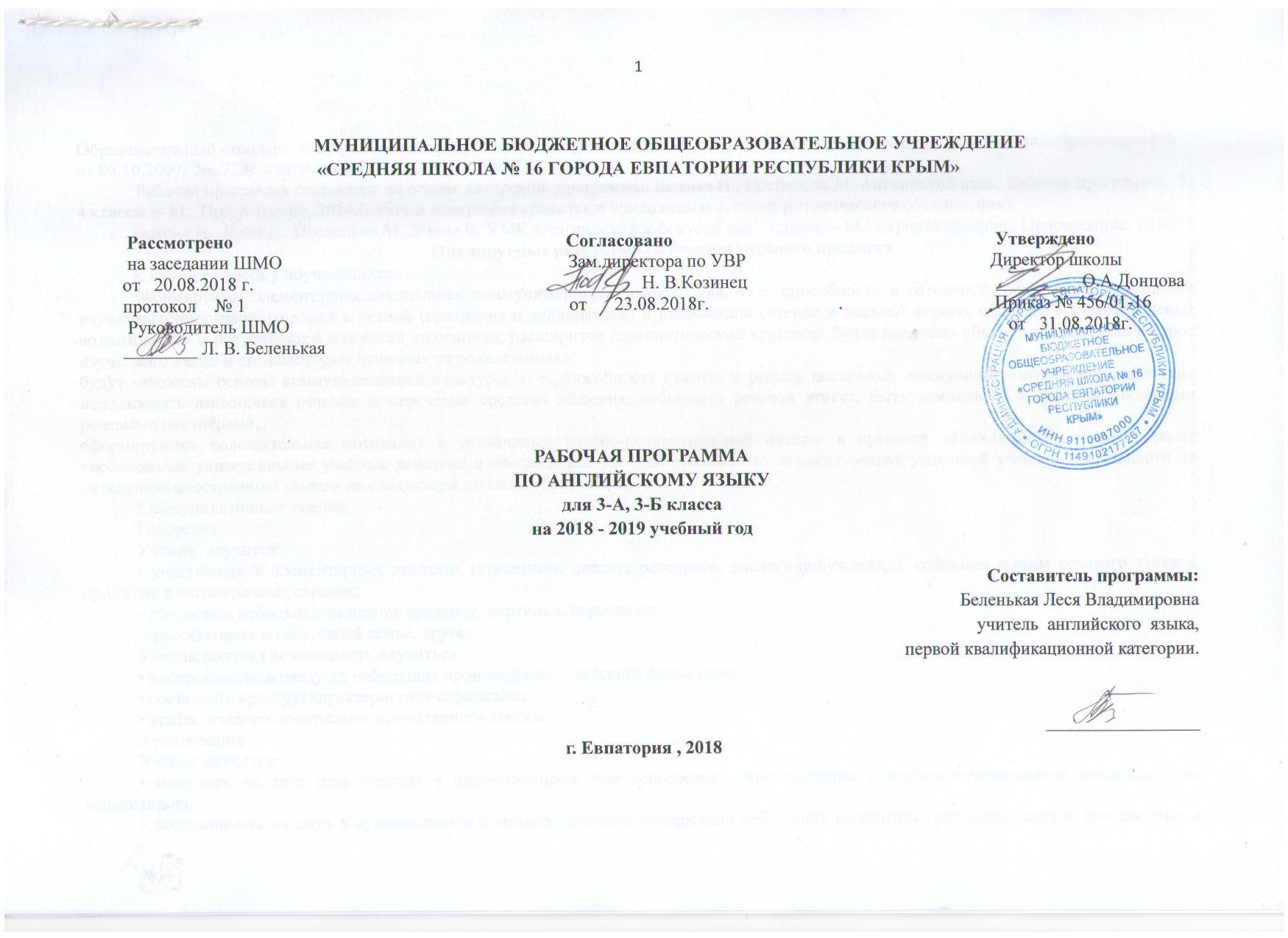 Образовательный стандарт :Федеральный государственный образовательный стандарт НОО, утвержденный приказом Минобразования РФ от 06.10.2009г №373 (с изменениями от 31.12.2015 №1576) Рабочая программа составлена на основе авторской  программы: Быкова Н., Поспелова М. Английский язык. Рабочие программы.  2-4 классы. – М.: Просвещение, 2014.(рабочая программа хранится в приложениях в папке методического объединения).                          Быкова Н., Дули Д., Поспелова М., Эванс В. УМК «Английский в фокусе» для 3 класса. – М.: ExpressPublishing: Просвещение, 2014.Планируемые результаты изучения учебного предмета.К концу 3 класса у обучающихся:сформируется элементарная иноязычная коммуникативная компетенция, т. е. способность и готовность общаться с носителями изучаемого иностранного языка в устной (говорение и аудирование) и письменной (чтение и письмо) формах общения с учётом речевых возможностей и потребностей младшего школьника; расширится лингвистический кругозор; будет получено общее представление о строе изучаемого языка и его некоторых отличиях от родного языка;будут заложены основы коммуникативной культуры, т. е. способность ставить и решать посильные коммуникативные задачи, адекватно использовать имеющиеся речевые и неречевые средства общения, соблюдать речевой этикет, быть вежливыми и доброжелательными речевыми партнёрами;сформируются положительная мотивация и устойчивый учебно-познавательный интерес к предмету «Иностранный язык», а также необходимые универсальные учебные действия и специальные учебные умения, что заложит основу успешной учебной деятельности по овладению иностранным языком на следующей ступени образования.Коммуникативные уменияГоворениеУченик  научится:• участвовать в элементарных диалогах (этикетном, диалоге-расспросе, диалоге-побуждении), соблюдая нормы речевого этикета, принятые в англоязычных странах;• составлять небольшое описание предмета, картинки, персонажа;	 • рассказывать о себе, своей семье, друге.Ученик получит возможность научиться:• воспроизводить наизусть небольшие произведения 	детского фольклора;• составлять краткую характеристику персонажа;• кратко излагать содержание прочитанного текста.АудированиеУченик научится:• понимать на слух речь учителя и одноклассников при непосредственном общении и вербально/невербально реагировать на услышанное;• воспринимать на слух в аудиозаписи и понимать основное содержание небольших сообщений, рассказов, сказок, построенных в основном на знакомом языковом материале.Ученик получит возможность научиться:• воспринимать на слух аудиотекст и полностью понимать содержащуюся в нём информацию;• использовать контекстуальную или языковую догадку при восприятии на слух текстов, содержащих некоторые незнакомые слова.ЧтениеУченик научится:• соотносить графический образ английского слова с его звуковым образом;• читать вслух небольшой текст, построенный на изученном языковом материале, соблюдая правила произношения и соответствующую интонацию;• читать про себя и понимать содержание небольшого текста, построенного в основном на изученном языковом материале;• читать про себя и находить необходимую информацию.Ученик получит возможность научиться:• догадываться о значении незнакомых слов по контексту;• не обращать внимания на незнакомые слова, не мешающие понимать основное содержание текста.ПисьмоУченик научится:• выписывать из текста слова, словосочетания и предложения;• писать поздравительную открытку к Новому году, Рождеству, дню рождения (с опорой на образец);• писать по образцу краткое письмо зарубежному другу (с опорой на образец).Ученик получит возможность научиться:• в письменной форме кратко отвечать на вопросы к тексту;• составлять рассказ в письменной форме по плану/ключевым словам;• заполнять простую анкету; Языковые средства и навыки оперирования имиГрафика, каллиграфия, орфографияУченик научится:• воспроизводить графически и каллиграфически корректно все буквы английского алфавита (полу печатное написание букв, буквосочетаний, слов);• пользоваться английским алфавитом, знать последовательность букв в нём;• списывать текст;• восстанавливать слово в соответствии с решаемой учебной задачей;отличать буквы от знаков транскрипции.Ученик получит возможность научиться:• сравнивать и анализировать буквосочетания английского языка и их транскрипцию;• группировать слова в соответствии с изученными правилами чтения;• уточнять написание слова по словарю;• использовать экранный перевод отдельных слов (с русского языка на иностранный язык и обратно).Фонетическая сторона речиУченик научится:• различать на слух и адекватно произносить все звуки английского языка, соблюдая нормы произношения звуков;• соблюдать правильное ударение в изолированном слове, фразе;• различать коммуникативные типы предложений по интонации;• корректно произносить предложения с точки зрения их ритмико-интонационных особенностей.Ученик получит возможность научиться:• распознавать связующее  в речи и уметь его использовать;• соблюдать интонацию перечисления;• соблюдать правило отсутствия ударения на служебных словах (артиклях, союзах, предлогах);• читать изучаемые слова по транскрипции.Лексическая сторона речиУченик научится:• узнавать в письменном и устном тексте изученные лексические единицы, в том числе словосочетания, в пределах тематики на ступени начального общего образования;• употреблять в процессе общения активную лексику в соответствии с коммуникативной задачей;• восстанавливать текст в соответствии с решаемой учебной задачей.Ученик получит возможность научиться:• узнавать простые словообразовательные элементы;• опираться на языковую догадку в процессе чтения и аудирования (интернациональные и сложные слова).Грамматическая сторона речиУченик научится:• распознавать и употреблять в речи основные коммуникативные типы предложений;• распознавать в тексте и употреблять в речи изученные части речи: существительные с определённым/неопределённым/нулевым артиклем, существительные в единственном и множественном числе; глагол связку to be; глаголы в Present Simple и Continuous, модальные глаголы can, may, must; личные, притяжательные и указательные местоимения; прилагательные в положительной, сравнительной и превосходной степени; количественные (до 100) и порядковые (до 30) числительные; наиболее употребительные предлоги для выражения временных и пространственных отношений.Ученик получит возможность научиться:• использовать в речи безличные предложения ( It’s cold. It’s 5 o’clock. It’s interesting), предложения с конструкцией there is/there are;• оперировать в речи неопределёнными местоимениями some, any (некоторые случаи употребления: Can I have some tea? Is there any milk in the fridge? — No, there isn’t any);• оперировать в речи    наречиями степени (much, little, very);• распознавать в тексте и дифференцировать слова по определённым признакам (существительные, прилагательные, модальные/смысловые глаголы). В результате освоения образовательной программы  учащиеся достигают личностные, метапредметные и предметные результаты.                                                                                                                                                                                                           Личностными результатами являются:общее представление о мире как многоязычном и поликультурном сообществе;осознание себя гражданином своей страны;осознание языка, в том числе иностранного, как основного средства общения между людьми;знакомство с миром зарубежных сверстников с использованием средств изучаемого иностранного языка (через детский фольклор, некоторые образцы детской художественной литературы, традиции).Метапредметными результатами изучения английского языка  являются:развитие умения  взаимодействовать с окружающими при выполнении разных ролей в пределах речевых потребностей и возможностей младшего школьника;развитие коммуникативных способностей школьника, умения выбирать адекватные языковые и речевые средства для успешного решения элементарной коммуникативной задачи;расширение общего лингвистического кругозора младшего школьника;развитие познавательной, эмоциональной и волевой сфер младшего школьника;формирование мотивации к изучению иностранного языка;владение умением координированной работы с разными компонентами учебно-методического комплекта (учебником, аудиодиском и т. д.).Предметными результатами изучения английского языка являются: овладение начальными представлениями о нормах английского языка (фонетических, лексических, грамматических); умение (в объёме содержания курса) находить и сравнивать такие языковые единицы, как звук, буква, слово.А. В коммуникативной сфере, т. е. во владении английским языком как средством общения):Речевая компетенция в следующих видах речевой деятельностиВ говорении:вести элементарный этикетный диалог в ограниченном круге типичных ситуаций общения, диалог-расспрос (вопрос-ответ) и диалог-побуждение к действию;уметь на элементарном уровне рассказывать о себе/семье/друге, описывать предмет/картинку, кратко характеризовать персонаж.В аудировании:понимать на слух речь учителя и одноклассников, основное содержание небольших доступных текстов в аудиозаписи, построенных на изученном языковом материале.В чтении:читать вслух небольшие тексты, построенные на изученном языковом материале, соблюдая правила чтения и нужную интонацию;читать про себя тексты, включающие как изученный языковой материал, так и отдельные новые слова, и понимать их основное содержание, находить в тексте нужную информацию.В письменной речи:владеть техникой письма;писать с опорой на образец поздравление с праздником и короткое личное письмо.Языковая компетенция (владение языковыми средствами)адекватное произношение и различение на слух всех звуков английского языка, соблюдение правильного ударения в словах и фразах;соблюдение особенностей интонации основных типов предложений;применение основных правил чтения и орфографии, изученных в курсе начальной школы;распознавание и употребление в речи изученных в курсе начальной школы лексических единиц (слов, словосочетаний, оценочной лексики, речевых клише) и грамматических явлений;умение делать обобщения на основе структурно-функциональных схем простого предложения.Социокультурная осведомлённостьзнание названий стран изучаемого языка, некоторых литературных персонажей известных детских произведений, сюжетов некоторых популярных сказок, написанных на английском языке, небольших произведений детского фольклора (стихов, песен); знание элементарных норм речевого и неречевого поведения, принятых в англоговорящих странах.Б. В познавательной сфере:умение сравнивать языковые явления родного и английского языков на уровне отдельных звуков, букв, слов, словосочетаний, простых предложений;умение опознавать грамматические явления, отсутствующие в родном языке, например артикли;умение систематизировать слова, например по тематическому принципу;умение пользоваться языковой догадкой, например при опознавании интернационализмов;Развитие приёмов работы с текстом с опорой на умения, приобретённые на уроках родного языка (прогнозировать содержание текста по заголовку, иллюстрациям и др.);умение действовать по образцу при выполнении упражнений и составлении собственных высказываний в пределах тематики начальной школы;умение пользоваться справочным материалом, представленным в виде таблиц, схем, правил;умение пользоваться двуязычным словарём учебника (в том числе транскрипцией), компьютерным словарём;умение осуществлять самонаблюдение и самооценку в доступных младшему школьнику пределах.В. В ценностно-ориентационной сфере:представление об английском языке как средстве выражения мыслей, чувств, эмоций;приобщение к культурным ценностям другого народа через произведения детского фольклора, через непосредственное участие в туристических поездках.Г. В эстетической сфере:владение элементарными средствами выражения чувств и эмоций на иностранном языке;развитие чувства прекрасного в процессе знакомства с образцами доступной детской литературы.Д. В трудовой сфере: умение следовать намеченному плану в своём учебном труде;умение вести словарь (словарную тетрадь).Содержание учебного курсаТематический планКалендарно-Тематическое планирование для 3-А,3-Б классов.Приложение 1.Критерии и нормы оценки знаний и умений обучающихсяЧтение        Отметка «5» ставится учащемуся, если он понял основное содержание оригинального текста, может выделить основную мысль, определить основные факты, умеет догадываться о значении незнакомых слов из контекста, либо по словообразовательным элементам, либо по сходству с родным языком. Скорость чтения иноязычного текста может быть несколько замедленной по сравнению с той, с которой ученик читает на родном языке. Заметим, что скорость чтения на родном языке у учащихся разная.      Отметка «4» ставится ученику, если он понял основное содержание оригинального текста, может выделить основную мысль, определить отдельные факты. Однако у него недостаточно развита языковая догадка, и он затрудняется в понимании некоторых незнакомых слов, он вынужден чаще обращаться к словарю, а темп чтения более замедленен.     Отметка «3» ставится школьнику, который не совсем точно понял основное содержание прочитанного, умеет выделить в тексте только небольшое количество фактов, совсем не развита языковая догадка.      Отметка «2» выставляется ученику в том случае, если он не понял текст или понял содержание текста неправильно, не  ориентируется в тексте при поиске определенных фактов, не умеет семантизировать незнакомую лексику. Чтение с полным пониманием содержания (изучающее)           Отметка «5» ставится ученику, когда он полностью понял несложный оригинальный текст (публицистический, научно-популярный; инструкцию или отрывок из туристического проспекта). Он использовал при этом все известные приемы, направленные на понимание читаемого (смысловую догадку, анализ).         Отметка «4» выставляется учащемуся, если он полностью понял текст, но многократно обращался к словарю.        Отметка «3» ставится, если ученик понял текст не полностью, не владеет приемами его смысловой переработки.        Отметка «2» ставится в том случае, когда текст учеником не понят. Он с трудом может найти незнакомые слова в словаре.Чтение с нахождением интересующей или нужной информации (просмотровое) Отметка «5» ставится ученику, если он может достаточно быстро просмотреть несложный оригинальный текст (типа расписания поездов, меню, программы телепередач) или несколько небольших текстов и выбрать правильно запрашиваемую информацию.Отметка «4» ставится ученику при достаточно быстром просмотре текста, но при этом он находит только примерно 2/3 за данной информации.        Отметка «3» выставляется, если ученик находит в данном тексте (или данных текстах) примерно 1/3 заданной информации.       Отметка «2» выставляется в том случае, если ученик практически не ориентируется в тексте.                                                    Понимание речи на слух           Основной речевой задачей при понимании звучащих текстов на слух является извлечение основной или заданной ученику информации.      Отметка «5» ставится ученику, который понял основные факты, сумел выделить отдельную, значимую для себя информацию (например, из прогноза погоды, объявления, программы радио и телепередач), догадался о значении части незнакомых слов по контексту, сумел использовать информацию для решения постав ленной задачи (например найти ту или иную радиопередачу).     Отметка «4» ставится ученику, который понял не все основные факты. При решении коммуникативной задачи он использовал только 2/3 информации.    Отметка «3» свидетельствует, что ученик понял только 50 % текста. Отдельные факты понял неправильно. Не сумел полностью решить поставленную перед ним коммуникативную задачу.    Отметка «2» ставится, если ученик понял менее 50 % текста и выделил из него менее половины основных фактов. Он не смог решить поставленную перед ним речевую задачу.                                                             Говорение                                        Высказывание в форме рассказа, описания Отметка «5» ставится ученику, если он в целом справился с поставленными речевыми задачами. Его высказывание было связным и логически последовательным. Диапазон используемых языковых средств достаточно широк. Языковые средства были правильно употреблены, практически отсутствовали ошибки, нарушающие коммуникацию, или они были незначительны. Объем высказывания соответствовал тому, что задано программой на данном году обучения. Наблюдалась легкость речи и достаточно правильное произношение. Речь ученика была эмоционально окрашена, в ней имели место не только передача отдельных фактов (отдельной информации), но и элементы их оценки, выражения собственного мнения.Отметка «4» выставляется учащемуся, если он в целом справился с поставленными речевыми задачами. Его высказывание было связанным и последовательным. Использовался довольно большой объем языковых средств, которые были употреблены правильно. Однако были сделаны отдельные ошибки, нарушающие коммуникацию. Темп речи был несколько замедлен. Отмечалось произношение, страдающее сильным влиянием родного языка. Речь была недостаточно эмоционально окрашена. Элементы оценки имели место, но в большей степени высказывание содержало информацию и отражало конкретные факты.Отметка «3» ставится ученику, если он сумел в основном решить поставленную речевую задачу, но диапазон языковых средств был ограничен, объем высказывания не достигал нормы. Ученик допускал языковые ошибки. В некоторых местах нарушалась последовательность высказывания. Практически отсутствовали эле менты оценки и выражения собственного мнения. Речь не была эмоционально окрашенной. Темп речи был за медленным.Отметка «2» ставится ученику, если он только частично справился с решением коммуникативной задачи. Высказывание было небольшим по объему (не соответствовало требованиям программы). Наблюдалась узость вокабуляра. Отсутствовали элементы собственной оценки. Учащийся допускал большое количество ошибок, как языковых, так и фонетических. Многие ошибки нарушали общение, в результате чего возникало непонимание между речевыми партнерами.Участие в беседеОтметка «5» ставится ученику, который сумел решить речевую задачу, правильно употребив при этом языковые средства. В ходе диалога умело использовал реплики, в речи отсутствовали ошибки, нарушающие коммуникацию.Отметка «4» ставится учащемуся, который решил речевую задачу, но произносимые в ходе диалога реплики были несколько сбивчивыми. В речи были паузы, связанные с поиском средств выражения нужного значения. Практически отсутствовали ошибки, нарушающие коммуникацию.Отметка «3» выставляется ученику, если он решил речевую задачу не полностью. Некоторые реплики партнера вызывали у него затруднения. Наблюдались паузы, мешающие речевому общению.Отметка «2» выставляется, если учащийся не справился с решением речевой задачи. Затруднялся ответить на побуждающие к говорению реплики партнера. Коммуникация не состоялась.Оценивание письменной речи учащихсяОтметка «5» Коммуникативная задача решена, соблюдены основные правила оформления текста, очень незначительное количество орфографических и лексико-грамматических погрешностей. Логичное и последовательное изложение материала с делением текста на абзацы. Правильное использование различных средств передачи логической связи между отдельными частями текста. Учащийся показал знание большого запаса лексики и успешно использовал ее с учетом норм иностранного языка. Практически нет ошибок. Соблюдается правильный порядок слов. При использовании более сложных конструкций допустимо небольшое количество ошибок, которые не нарушают понимание текста. Почти нет орфографических ошибок.  Соблюдается деление текста на предложения. Имеющиеся неточности не мешают пониманию текста.Отметка «4» Коммуникативная задача решена, но лексико-грамматические погрешности, в том числе выходящих за базовый уровень,  препятствуют пониманию. Мысли изложены в основном логично. Допустимы отдельные недостатки при делении текста на абзацы и при использовании средств передачи логической связи между отдельными частями текста или в формате письма. Учащийся использовал достаточный объем лексики, допуская отдельные неточности в употреблении слов или ограниченный запас слов, но эффективно и правильно, с учетом норм иностранного языка. В работе имеется ряд грамматических ошибок, не препятствующих пониманию текста. Допустимо несколько орфографических ошибок, которые не затрудняют понимание текста.Отметка «3» Коммуникативная задача решена, но языковые погрешности, в том числе при применении языковых средств, составляющих базовый уровень, препятствуют пониманию текста. Мысли не всегда изложены логично. Деление текста на абзацы недостаточно последовательно или вообще отсутствует. Ошибки в использовании средств передачи логической связи между отдельными частями текста. Много ошибок в формате письма. Учащийся использовал ограниченный запас слов, не всегда соблюдая нормы иностранного языка.  В работе либо часто встречаются грамматические ошибки элементарного уровня, либо ошибки немногочисленны, но так серьезны, что затрудняют понимание текста. Имеются многие ошибки, орфографические и пунктуационные, некоторые из них могут приводить к непониманию текста.Отметка «2»  Коммуникативная задача не решена. Отсутствует логика в построении высказывания. Не используются средства передачи логической связи между частями текста. Формат письма не соблюдается. Учащийся не смог правильно использовать свой лексический запас для выражения своих мыслей или не обладает необходимым запасом слов. Грамматические правила не соблюдаются. Правила орфографии и пунктуации не соблюдаются.Критерии оценки достижения планируемых результатов по предмету «Иностранный язык»    Система оценки достижения планируемых результатов освоения программы по предмету «Иностранный язык» представляет собой один из инструментов реализации требований стандартов к результатам освоения основной образовательной программы основного общего образования.     Планируемые результаты освоения программы основного образования по данному учебному  предмету  представляют собой систему личностно-ориентированных целей образования, показателей их достижения и моделей инструментария.     	 Объектом оценки предметных результатов является: способность обучающихся решать учебно-познавательные и учебно-практические задачи.В систему оценки предметных результатов входят:- Опорные знания, включающие в себя: ключевые понятия, правила, факты, методы, понятийный аппарат.- Предметные действия: использование знаково-символических средств в рамках преобразования,  представления и интерпретации информации и логических действий (сравнение, группировка и классификация объектов, действия анализа, синтеза и обобщения, установление причинно-следственных связей и анализ).Оценивание призвано стимулировать учение посредством:- оценки исходного знания ребенка, того опыта, который он/она привнес в выполнение задания или в изучение темы,- учета индивидуальных потребностей в учебном процессе,- побуждения детей размышлять о своем учении, об оценке их собственных работ и процесса их выполнения.     	 Цель  оценки предметных результатов - оценивание, как достигаемых образовательных результатов, так и процесса их формирования, а также оценивание осознанности каждым обучающимся особенностей развития своего собственного процесса обучения.      Система оценивания строится на основе следующих принципов:Оценивание является постоянным процессом, естественным образом интегрированным в образовательную практику. Оценивание может быть только критериальным. Основными критериями оценивания выступают ожидаемые результаты, соответствующие учебным целям.Оцениваться с помощью отметки могут только результаты деятельности ученика, но не его личные качества.Критерии оценивания и алгоритм выставления отметки заранее известны и педагогам, и учащимся. Они могут вырабатываться ими совместно.Система оценивания выстраивается таким образом, чтобы учащиеся включались в контрольно-оценочную деятельность, приобретая навыки и привычку к самооценке.Критерии оценивания письменных работЗа письменные работы (контрольные работы, тестовые работы, словарные диктанты) отметка вычисляется исходя из процента правильных ответов:Критерии оценивания творческих письменных работ (письма,  сочинения, эссе, проектные работы, в т.ч. в группах)      Творческие письменные работы (письма, разные виды сочинений, эссе, проектные работы, вт.ч. в группах) оцениваются по пяти критериям:1.Содержание (соблюдение объема работы, соответствие теме, отражены ли все указанные в задании аспекты, стилевое оформление речи соответствует типу задания, аргументация на соответствующем уровне, соблюдение норм вежливости).2.Организация работы (логичность высказывания, использование средств логической связи на соответствующем уровне, соблюдение формата высказывания и деление текста на абзацы);3.Лексика (словарный запас соответствует поставленной задаче и требованиям данного года обучения языку);4. Грамматика (использование разнообразных грамматических конструкций в соответствии с поставленной задачей и требованиям данного года обучения языку);5.Орфография и пунктуация (отсутствие орфографических ошибок, соблюдение главных правил пунктуации: предложения начинаются с заглавной буквы, в конце предложения стоит точка, вопросительный или восклицательный знак, а также соблюдение основных правил расстановки запятых).  Критерии оценки устных развернутых ответов (монологические высказывания, пересказы, диалоги, проектные работы, в т.ч. в группах)Устные ответы оцениваются по пяти критериям:1. Содержание (соблюдение объема высказывания, соответствие теме, отражение всех аспектов, указанных в задании, стилевое оформление речи, аргументация, соблюдение норм вежливости).2. Взаимодействие с собеседником (умение логично и связно вести беседу, соблюдать очередность при обмене репликами, давать аргументированные и развернутые ответы на вопросы собеседника, умение начать и поддерживать беседу, а также восстановить ее в случае сбоя: переспрос, уточнение);3. Лексика (словарный запас соответствует поставленной задаче и требованиям данного года обучения языку);4. Грамматика (использование разнообразных грамматических конструкций в соответствии с поставленной задачей и требованиям данного года обучения языку);5. Произношение(правильное произнесение звуков английского языка, правильная постановка ударения в словах, а также соблюдение правильной интонации в предложениях). Критерии  оценивания чтенияОсновным показателем успешности овладения чтением является степень извлечения информации из прочитанного текста. В жизни мы читаем тексты с разными задачами по извлечению информации. В связи с этим различают виды чтения с такими речевыми задачами как понимание основного содержания и основных фактов, содержащихся в тексте, полное понимание имеющейся в тексте информации и, наконец, нахождение в тексте или ряде текстов нужной нам или заданной информации. Поскольку практической целью изучения иностранного языка является овладение общением на изучаемом языке, то учащийся должен овладеть всеми видами чтения, различающимися по степени извлечения информации из текста: чтением с пониманием основного содержания читаемого (обычно в методике его называют ознакомительным), чтением с полным пониманием содержания, включая  детали   (изучающее  чтение)   и чтением с извлечением нужной либо интересующей читателя информации (просмотровое).       Критерии оценивания аудированияАудирование с полным пониманием содержания осуществляется на несложных текстах, построенных на полностью знакомом учащимся языковом материале. Время звучания текстов для аудирования — до 1 мин.Аудирование с пониманием основного содержания текста осуществляется на аутентичном материале, содержащем наряду с изученными и некоторое количество незнакомых языковых явлений. Время звучания текстов для аудирования – до 2 мин.Аудирование с выборочным пониманием нужной или интересующей информации предполагает умение выделить значимую информацию в одном или нескольких аутентичных коротких текстах прагматического характера, опуская избыточную информацию. Время звучания текстов для аудирования — до 1,5 мин.                                                                                                                                                                                        Приложение 2Описание учебно-методического и материально-технического обеспечения:        1. Быкова Н.И., Дули Дж., Поспелова М.Д., Эванс В. УМК «Английский в фокусе» для 3 класса. – М.: ExpressPublishing:Просвещение, 2014.Быкова Н.И., Поспелова М.Д., Эванс В., Дули Дж. «Английский в фокусе».  Книга для учителя к учебнику 3 класса общеобразовательных учреждений. М.: ExpressPublishing: Просвещение, 2014.Быкова Н.И., Поспелова М.Д., Эванс В., Дули Дж. «Английский в фокусе».  Рабочая тетрадь к учебнику 3 класса общеобразовательных учреждений. М.: ExpressPublishing: Просвещение, 2014СD для работы в классе к учебнику «Английский в фокусе» для 3 класса общеобразовательных учреждений /.- М:Express Publishing:Просвещение, 2014.        Двуязычные словариРаздел курса (68 часов )Раздел курса (68 часов )Раздел курса (68 часов )Тема разделаКол-во часовКраткое содержание темы  Вводный модуль. ”С возвращением! ”.2С возвращением. Модуль 1. “Школьные дни.”8Школьные дни. Снова в школу. Школьные предметы. ”.Школьные предметы. Игрушечный солдатик. Школы в Великобритании. Начальные школы в России. Мой любимый школьный предметМодуль 2. “ Семья.”8Члены моей семьи.(2ч). Счастливая семья.(2ч).Игрушечный солдатик .Моя семья. Семьи в РоссииМодуль 3. “Все, что мне нравится.”8Любимая еда(2ч). В моей коробочке для завтрака(2ч) . Игрушечный солдатик .Домашнее чтение. Фестиваль мороженого. Моя любимая еда. Модуль 4. “Мои игрушки.”9 Игрушки для маленькой Бетси(2ч).. В моей комнате(2ч). Мои игрушки. Игрушечный солдатик .Все любят праздники и Новый год Мои игрушки. Мои любимые игрушки. Модуль 5. “ Пушистые друзья.”8Пушистые друзья.. Веселые животные(2ч). Какие умные животные. Игрушечный солдатик .Где живут животные? Театр дедушки Дурова. Домашние животные .Модуль 6. “ Дом, милый дом.”8 У бабушки и дедушки. У бабушки и дедушки дома. Дом, милый дом. Мой дом. Игрушечный солдатик . Дома в Англии и России. Дом моего друга.Модуль 7. “ Свободное время!”8Чудесное время.(2ч) В парке.(2ч) Игрушечный солдатик . На старт, внимание , марш!. Развлечения после школы. Свободное время! Модуль 8. “ День за днем!”9День веселья.(2ч) День за днем!(2ч) По выходным. Игрушечный солдатик. Мои мультфильмы. Выходные. Мой день.Всего68Наименование раздела и темыКол-во часовАудирование Говорение Чтение Письмо Модульный контроль Вводный модуль. ”С возвращением! ”.2Модуль 1. “Школьные дни.”811Модуль 2. “ Семья.”81Модуль 3. “Все, что мне нравится.”811Модуль 4. “Мои игрушки.”911111Модуль 5. “ Пушистые друзья.”811Модуль 6. “ Дом, милый дом.”81Модуль 7. “ Свободное время!”811Модуль 8. “ День за днем!”911111Всего6833338№ урока№ урокаДата планДата планДата планДата фактТема урокаЛексикаЛексикаЛексикаГрамматикаГрамматикаГрамматикаГоворениеЧтениеЧтениеАудированиеАудированиеАудированиеАудированиеПисьмоПисьмопланфактДата планДата планДата планДата фактТема урокаЛексикаЛексикаЛексикаГрамматикаГрамматикаГрамматикаГоворениеЧтениеЧтениеАудированиеАудированиеАудированиеАудированиеПисьмоПисьмоВВОДНЫЙ МОДУЛЬ. С возвращением!(2ч)ВВОДНЫЙ МОДУЛЬ. С возвращением!(2ч)ВВОДНЫЙ МОДУЛЬ. С возвращением!(2ч)ВВОДНЫЙ МОДУЛЬ. С возвращением!(2ч)ВВОДНЫЙ МОДУЛЬ. С возвращением!(2ч)ВВОДНЫЙ МОДУЛЬ. С возвращением!(2ч)ВВОДНЫЙ МОДУЛЬ. С возвращением!(2ч)ВВОДНЫЙ МОДУЛЬ. С возвращением!(2ч)ВВОДНЫЙ МОДУЛЬ. С возвращением!(2ч)ВВОДНЫЙ МОДУЛЬ. С возвращением!(2ч)ВВОДНЫЙ МОДУЛЬ. С возвращением!(2ч)ВВОДНЫЙ МОДУЛЬ. С возвращением!(2ч)ВВОДНЫЙ МОДУЛЬ. С возвращением!(2ч)ВВОДНЫЙ МОДУЛЬ. С возвращением!(2ч)ВВОДНЫЙ МОДУЛЬ. С возвращением!(2ч)ВВОДНЫЙ МОДУЛЬ. С возвращением!(2ч)ВВОДНЫЙ МОДУЛЬ. С возвращением!(2ч)104.0904.0904.09С возвращением! Формирование навыков речевой компетенцииАктивная:              Welcome back!; again, everyone, today, think; Nice to see you! названия цветов               Пассивная: rainbow, duck, pencil caseАктивная:              Welcome back!; again, everyone, today, think; Nice to see you! названия цветов               Пассивная: rainbow, duck, pencil caseАктивная:              Welcome back!; again, everyone, today, think; Nice to see you! названия цветов               Пассивная: rainbow, duck, pencil caseс. 4, упр. 2с. 4, упр. 1с. 5, упр. 3с. 5, упр. 4с. 4, упр. 1с. 5, упр. 3с. 5, упр. 4с. 5, упр. 3с. 5, упр. 3с. 5, упр. 3с. 5, упр. 3с. 4, упр. 1с. 4, упр. 1206.0906.0906.09С возвращением! Развитие навыков речевой компетенцииАктивная: day, phone number, begin, числительные,            ранее изученная  лексика по темам «Еда», «Дом», «Одежда», «Каникулы» Пассивная: change seats, correct, one point for teamАктивная: day, phone number, begin, числительные,            ранее изученная  лексика по темам «Еда», «Дом», «Одежда», «Каникулы» Пассивная: change seats, correct, one point for teamАктивная: day, phone number, begin, числительные,            ранее изученная  лексика по темам «Еда», «Дом», «Одежда», «Каникулы» Пассивная: change seats, correct, one point for teamс. 6, упр. 2с. 7, упр. 3, 4с. 8, упр. 5с. 6, упр. 1с. 6, упр. 1МОДУЛЬ 1. Школьные дни! (8 часов)МОДУЛЬ 1. Школьные дни! (8 часов)МОДУЛЬ 1. Школьные дни! (8 часов)МОДУЛЬ 1. Школьные дни! (8 часов)МОДУЛЬ 1. Школьные дни! (8 часов)МОДУЛЬ 1. Школьные дни! (8 часов)МОДУЛЬ 1. Школьные дни! (8 часов)МОДУЛЬ 1. Школьные дни! (8 часов)МОДУЛЬ 1. Школьные дни! (8 часов)МОДУЛЬ 1. Школьные дни! (8 часов)МОДУЛЬ 1. Школьные дни! (8 часов)МОДУЛЬ 1. Школьные дни! (8 часов)МОДУЛЬ 1. Школьные дни! (8 часов)МОДУЛЬ 1. Школьные дни! (8 часов)МОДУЛЬ 1. Школьные дни! (8 часов)МОДУЛЬ 1. Школьные дни! (8 часов)МОДУЛЬ 1. Школьные дни! (8 часов)МОДУЛЬ 1. Школьные дни! (8 часов)МОДУЛЬ 1. Школьные дни! (8 часов)МОДУЛЬ 1. Школьные дни! (8 часов)МОДУЛЬ 1. Школьные дни! (8 часов)МОДУЛЬ 1. Школьные дни! (8 часов)311.0911.09Снова в школу! Формирование лексических навыков.Активная: school, school bag, pen, pencil, rubber, ruler, book, pencil case, pet, let’s go!; What’s this? It’s a school bag!Активная: school, school bag, pen, pencil, rubber, ruler, book, pencil case, pet, let’s go!; What’s this? It’s a school bag!Глагол to bemy/yourГлагол to bemy/yourГлагол to bemy/yourГлагол to bemy/yourс. 10, упр. 2, 3 с. 10, упр. 1 с. 11, упр. 4, 5с. 10, упр. 1 с. 11, упр. 4, 5с. 10, упр. 1 с. 11, упр. 4  с. 10, упр. 1 с. 11, упр. 4  с. 10, упр. 1 с. 11, упр. 4  413.0913.09Школьные дни. Формирование навыков чтения и аудированияАктивная: числительные 11–20, числительные 1–10; time to go, get, be late, come, plus              Пассивная: once more, PEАктивная: числительные 11–20, числительные 1–10; time to go, get, be late, come, plus              Пассивная: once more, PEЧисл. 11–20             Повел. накл.  Get your school bag! Don’t be late!Числ. 11–20             Повел. накл.  Get your school bag! Don’t be late!Числ. 11–20             Повел. накл.  Get your school bag! Don’t be late!Числ. 11–20             Повел. накл.  Get your school bag! Don’t be late!с. 12, упр. 2с. 12, упр. 1    с. 13, упр. 3    с. 12, упр. 1    с. 13, упр. 3    с. 12, упр. 1, 2              с. 13, упр. 3, 5с. 12, упр. 1, 2              с. 13, упр. 3, 5с. 12, упр. 1, 2              с. 13, упр. 3, 5с. 13, упр. 4 с. 13, упр. 4 с. 13, упр. 4 518.0918.09Школьные предметы. Развитие навыков монологического высказывания с опорой на текст. Активная: school subjects, English, Maths, Geography, PE, History, Science, Art, Music, year; What’s your  favourite  subject?, What about you?; числительные Пассивная: e-mail, guess Активная: school subjects, English, Maths, Geography, PE, History, Science, Art, Music, year; What’s your  favourite  subject?, What about you?; числительные Пассивная: e-mail, guessГлагол to be,have/don’t haveс. 15, упр. 4Глагол to be,have/don’t haveс. 15, упр. 4Глагол to be,have/don’t haveс. 15, упр. 4Глагол to be,have/don’t haveс. 15, упр. 4с. 14, упр. 2, 3с. 15, упр. 7с. 14, упр. 1 с. 15, упр. 5с. 14, упр. 1 с. 15, упр. 5с. 14, упр. 1 с. 14, упр. 1 с. 14, упр. 1 с. 15, упр. 6с. 15, упр. 6с. 15, упр. 6620.0920.09Школьные предметы.Развитие навыков чтения и аудирования  Активная: clap your hands, stamp your feet, triangle, circle, square,  live, stand up, sit down, open/close your book Пассивная:     come on, everybody, add, take away, answer, shape, next door Активная: clap your hands, stamp your feet, triangle, circle, square,  live, stand up, sit down, open/close your book Пассивная:     come on, everybody, add, take away, answer, shape, next doorс. 17, упр. 3, 4    с. 16, упр. 1, 2с. 24с. 16, упр. 1, 2с. 24с. 16, упр. 2с. 16, упр. 2с. 16, упр. 2725.0925.09Игрушечный солдатик.  Чтение. Активная: doll, ранее изученная лексика по темам «Игрушки», «Одежда», «Внешность», «Цвета»                Пассивная: on her toes, Here’s a toy for ..,very nicе Активная: doll, ранее изученная лексика по темам «Игрушки», «Одежда», «Внешность», «Цвета»                Пассивная: on her toes, Here’s a toy for ..,very nicес. 18-19с. 20, упр. 1  Контроль навыков чтенияс. 18-19с. 20, упр. 1  Контроль навыков чтенияс. 18–19 с. 18–19 с. 18–19 с. 20, упр. 2 с. 20, упр. 2 с. 20, упр. 2 827.0927.09Школы в Великобритании. Начальные школы в России.Развитие навыков чтения.Активная: start, age, primary school, uniform, library, lesson, Reading, Handicraft, break, parent, wear                       Пассивная: nursery school, spend, gym, canteen,  Nature Study, Computer Study, relax, stay, at workАктивная: start, age, primary school, uniform, library, lesson, Reading, Handicraft, break, parent, wear                       Пассивная: nursery school, spend, gym, canteen,  Nature Study, Computer Study, relax, stay, at workс. 142, упр. 2с. 21, упр. 1с. 142, упр. 1с. 142с. 21, упр. 1с. 142, упр. 1с. 142с. 21, упр. 1с. 21, упр. 1с. 21, упр. 1902.1002.10Мой любимый школьный предмет. Обобщение и систематизация языкового материала модуляс. 22, упр. 1, 2с. 22, упр. 1, 2с. 22, упр. 3с. 22, упр. 3с. 22, упр. 3с. 22, упр. 3с. 23, упр. 4, 5. с. 23, упр. 4, 5. с. 23, упр. 4, 5с. 23, упр. 4, 5с. 23, упр. 4, 51004.1004.10Модульный контроль№1 по теме «Школьные дни».Выполнение заданий модульного контроля №1Выполнение заданий модульного контроля №1Выполнение заданий модульного контроля №1Выполнение заданий модульного контроля №1Выполнение заданий модульного контроля №1Выполнение заданий модульного контроля №1Выполнение заданий модульного контроля №1Выполнение заданий модульного контроля №1Выполнение заданий модульного контроля №1Выполнение заданий модульного контроля №1Выполнение заданий модульного контроля №1Выполнение заданий модульного контроля №1Выполнение заданий модульного контроля №1Выполнение заданий модульного контроля №1Выполнение заданий модульного контроля №1МОДУЛЬ 2.Семья! (8 часов)МОДУЛЬ 2.Семья! (8 часов)МОДУЛЬ 2.Семья! (8 часов)МОДУЛЬ 2.Семья! (8 часов)МОДУЛЬ 2.Семья! (8 часов)МОДУЛЬ 2.Семья! (8 часов)МОДУЛЬ 2.Семья! (8 часов)МОДУЛЬ 2.Семья! (8 часов)МОДУЛЬ 2.Семья! (8 часов)МОДУЛЬ 2.Семья! (8 часов)МОДУЛЬ 2.Семья! (8 часов)МОДУЛЬ 2.Семья! (8 часов)МОДУЛЬ 2.Семья! (8 часов)МОДУЛЬ 2.Семья! (8 часов)МОДУЛЬ 2.Семья! (8 часов)МОДУЛЬ 2.Семья! (8 часов)МОДУЛЬ 2.Семья! (8 часов)МОДУЛЬ 2.Семья! (8 часов)МОДУЛЬ 2.Семья! (8 часов)МОДУЛЬ 2.Семья! (8 часов)МОДУЛЬ 2.Семья! (8 часов)МОДУЛЬ 2.Семья! (8 часов)1109.1009.10Члены моей семьи. Формирование лексических навыков.Члены моей семьи. Формирование лексических навыков.Активная: family tree, big brother, little sister, grandma, grandpa, mum, dad, teddy, chimp; Look! This is my … .       Пассивная: new, member, of courseглагол to beглагол to beглагол to beглагол to beс. 26, упр. 2с. 26, упр. 1с. 27, упр. 3, 4с. 26, упр. 1с. 27, упр. 3, 4с. 26, упр. 1с. 27, упр. 3с. 26, упр. 1с. 27, упр. 31211.1011.10Члены моей семьи. Формирование навыков употребления притяжательных местоимений в  речи.Члены моей семьи. Формирование навыков употребления притяжательных местоимений в  речи.Активная: Who’s this? This is my big/little sister.Притяжат. местоим. my, your, his, her, its, our, theirПритяжат. местоим. my, your, his, her, its, our, theirПритяжат. местоим. my, your, his, her, its, our, theirПритяжат. местоим. my, your, his, her, its, our, theirс. 28, упр. 2с. 29, упр. 5с. 28, упр. 1 с. 29, упр. 3 с. 28, упр. 1 с. 29, упр. 3 с. 29, упр. 3с. 29, упр. 3с. 29, упр. 4с. 29, упр. 4с. 29, упр. 4с. 29, упр. 41316.1016.10Счастливая семья. Формирование навыков построения монологического высказывания.Счастливая семья. Формирование навыков построения монологического высказывания.Активная: grandmother, mother, grandfather, father, happy; Who’s Meg? Her grandmother. What is it? It’s a … . What are they? They’re ballerinas.Мн. число сущ.с. 30, упр. 3Мн. число сущ.с. 30, упр. 3Мн. число сущ.с. 30, упр. 3Мн. число сущ.с. 30, упр. 3с. 30, упр. 2с. 31, упр. 6с. 30, упр. 1 с. 31, упр. 4 с. 30, упр. 1 с. 31, упр. 4 с. 30, упр. 1 с. 30, упр. 1 с. 30, упр. 5с. 30, упр. 5с. 30, упр. 5с. 30, упр. 51418.1018.10Счастливая семья. Развитие лексических и грамматических навыков.Счастливая семья. Развитие лексических и грамматических навыков.Активная: tall, great, quick, drop, colour, time to go home, well done! Пассивная: baby, paint, paintings, in the street, childглагол to beс. 32, упр. 1, 2глагол to beс. 32, упр. 1, 2глагол to beс. 32, упр. 1, 2глагол to beс. 32, упр. 1, 2с. 32, упр. 3 с. 33, упр. 4, 5 с. 40     с. 32, упр. 3 с. 33, упр. 4, 5 с. 40     с. 32, упр. 3 с. 40с. 32, упр. 3 с. 401523.1023.10Игрушечный солдатик. Развитие навыков аудирования и чтения.Игрушечный солдатик. Развитие навыков аудирования и чтения.Активная:  How do you do?; day, friends, doll, jack-in-the-box, puppet, socks, meet, it’s lots of fun! Пассивная: I like it here, come outс. 34–35с. 36, упр. 1 с. 34–35с. 36, упр. 1 с. 34–35с. 34–35с. 36, упр. 2с. 36, упр. 2с. 36, упр. 2с. 36, упр. 21625.1025.10.Модульный контроль№2 по теме «Семья».Модульный контроль№2 по теме «Семья»Выполнение заданий модульного контроля №2Выполнение заданий модульного контроля №2Выполнение заданий модульного контроля №2Выполнение заданий модульного контроля №2Выполнение заданий модульного контроля №2Выполнение заданий модульного контроля №2Выполнение заданий модульного контроля №2Выполнение заданий модульного контроля №2Выполнение заданий модульного контроля №2Выполнение заданий модульного контроля №2Выполнение заданий модульного контроля №2Выполнение заданий модульного контроля №2Выполнение заданий модульного контроля №2Выполнение заданий модульного контроля №21706.1106.11Моя семья. Развитие лексических и грамматических навыков.Моя семья. Развитие лексических и грамматических навыков.с. 38, упр. 1с. 38, упр. 2, 3, 4с. 38, упр. 2, 3, 4с. 38, упр. 2, 3, 4с. 39, упр. 5, 6 с. 39, упр. 5, 6 с. 39, упр. 6 1808.1108.11 Семьи в Англии и России. Развитие навыков чтения. Семьи в Англии и России. Развитие навыков чтения. Активная: aunt, uncle, cousin,  live, the UK Пассивная: near, far, Australia, only, for short с. 143, упр. 2 с. 143, упр. 2 с. 143, упр. 2с. 37 упр. 1с. 143, упр. 1с. 143с. 37 упр. 1с. 143, упр. 1с. 143МОДУЛЬ 3. Все, что мне нравится! (8 часов)МОДУЛЬ 3. Все, что мне нравится! (8 часов)МОДУЛЬ 3. Все, что мне нравится! (8 часов)МОДУЛЬ 3. Все, что мне нравится! (8 часов)МОДУЛЬ 3. Все, что мне нравится! (8 часов)МОДУЛЬ 3. Все, что мне нравится! (8 часов)МОДУЛЬ 3. Все, что мне нравится! (8 часов)МОДУЛЬ 3. Все, что мне нравится! (8 часов)МОДУЛЬ 3. Все, что мне нравится! (8 часов)МОДУЛЬ 3. Все, что мне нравится! (8 часов)МОДУЛЬ 3. Все, что мне нравится! (8 часов)МОДУЛЬ 3. Все, что мне нравится! (8 часов)МОДУЛЬ 3. Все, что мне нравится! (8 часов)МОДУЛЬ 3. Все, что мне нравится! (8 часов)МОДУЛЬ 3. Все, что мне нравится! (8 часов)МОДУЛЬ 3. Все, что мне нравится! (8 часов)МОДУЛЬ 3. Все, что мне нравится! (8 часов)МОДУЛЬ 3. Все, что мне нравится! (8 часов)МОДУЛЬ 3. Все, что мне нравится! (8 часов)МОДУЛЬ 3. Все, что мне нравится! (8 часов)МОДУЛЬ 3. Все, что мне нравится! (8 часов)МОДУЛЬ 3. Все, что мне нравится! (8 часов)1913.1113.11Любимая еда. Формирование лексических навыков.Активная: jelly, vegetables, water, lemonade, cheese, eggs; What’s your favourite food? Pizza, yum! What about you?; ранее изученная лексика по теме  «Еда»Активная: jelly, vegetables, water, lemonade, cheese, eggs; What’s your favourite food? Pizza, yum! What about you?; ранее изученная лексика по теме  «Еда»с. 42, упр. 2с. 42, упр. 2с. 42, упр. 2с. 42, упр. 1с. 43, упр. 3, 4с. 42, упр. 1с. 43, упр. 3, 4с. 42, упр. 1с. 43, упр. 3с. 42, упр. 1с. 43, упр. 3с. 42, упр. 1с. 43, упр. 3с. 42, упр. 1с. 43, упр. 32015.1115.11 Любимая еда. Формирование навыков употребления глаголов в Present Simple.Активная: Do you like chicken? Yes, I do/No, I don’t. Does he like eggs? Yes, he does/No, he doesn’t. I like .../I don’t like … My favourite food is … Активная: Do you like chicken? Yes, I do/No, I don’t. Does he like eggs? Yes, he does/No, he doesn’t. I like .../I don’t like … My favourite food is … Present simple глагола like Present simple глагола like Present simple глагола like с. 44, упр. 1, 2, 3с. 44, упр. 1, 2, 3с. 44, упр. 1, 2, 3с. 45, упр. 4 с. 45, упр. 4 с. 45, упр. 4с. 45, упр. 4с. 45, упр. 4с. 45, упр. 4с. 45, упр. 6, 72120.1120.11В моей коробочке для завтрака.Развитие лексических и грамматических навыков.Активная: fruit, drink, munch, eat, catch, ball Пассивная: crunch, wet, dry, any way, figure out, find out, bath timeАктивная: fruit, drink, munch, eat, catch, ball Пассивная: crunch, wet, dry, any way, figure out, find out, bath timePresent simple глагола like Present simple глагола like Present simple глагола like с.47с.47с.47с.47с.472222.1122.11В моей коробочке для завтрака.Развитие лексических навыков.Активная: fruit, drink, munch, eat, catch, ball Пассивная: crunch, wet, dry, any way, figure out, find out, bath timeАктивная: fruit, drink, munch, eat, catch, ball Пассивная: crunch, wet, dry, any way, figure out, find out, bath timeс. 48, упр. 1с. 48, упр. 1с. 48, упр. 1с. 48, упр. 2 с. 49, упр. 3 с. 56      с. 48, упр. 2 с. 49, упр. 3 с. 56      с. 48, упр. 2 с. 56с. 48, упр. 2 с. 56с. 48, упр. 2 с. 56с. 48, упр. 2 с. 56с. 49, упр. 4 2327.1127.11Игрушечный солдатик.Развитие навыков аудирования и чтения.Активная: arm Пассивная: follow, march; Swing your arms!, It’s time for us to come out.Активная: arm Пассивная: follow, march; Swing your arms!, It’s time for us to come out.с. 50–51с. 52, упр. 1 Р.Т. с. 25, упр. 3, 4 с. 50–51с. 52, упр. 1 Р.Т. с. 25, упр. 3, 4 с. 50–51с. 52, упр. 2с. 50–51с. 52, упр. 2с. 50–51с. 52, упр. 2с. 50–51с. 52, упр. 22429.1129.11Фестиваль мороженого.   Аудирование.Активная: teatime, breakfast, Saturday, toast, café, festival, fish and chips, weather, ice cream, fruit, yummy     Пассивная: street, scream, outside, shop, flavour, vanillaАктивная: teatime, breakfast, Saturday, toast, café, festival, fish and chips, weather, ice cream, fruit, yummy     Пассивная: street, scream, outside, shop, flavour, vanillaс. 53, упр. 2 с. 144, упр. 2, 3с. 53, упр. 2 с. 144, упр. 2, 3с. 53, упр. 2 с. 144, упр. 2, 3с. 53, упр. 1с. 144, упр. 1, 2с. 144с. 53, упр. 1с. 144, упр. 1, 2с. 144 Контроль навыков аудирования Контроль навыков аудирования Контроль навыков аудирования Контроль навыков аудирования2504.1204.12Моя любимая еда. Обобщение и систематизация языкового материала модуля.с. 54, упр. 1 с. 54, упр. 1 с. 54, упр. 2, 3 с. 54, упр. 2, 3 с. 54, упр. 2, 3 с. 55, упр. 4, 5  с. 55, упр. 4, 5  с. 55. упр. 4, 5 2606.1206.12Модульный контроль№3 по теме «Все, что мне нравится» Выполнение заданий модульного контроля №3 Выполнение заданий модульного контроля №3 Выполнение заданий модульного контроля №3 Выполнение заданий модульного контроля №3 Выполнение заданий модульного контроля №3 Выполнение заданий модульного контроля №3 Выполнение заданий модульного контроля №3 Выполнение заданий модульного контроля №3 Выполнение заданий модульного контроля №3 Выполнение заданий модульного контроля №3 Выполнение заданий модульного контроля №3 Выполнение заданий модульного контроля №3 Выполнение заданий модульного контроля №3 Выполнение заданий модульного контроля №3 Выполнение заданий модульного контроля №3МОДУЛЬ 4. Мои игрушки. (9 часов)МОДУЛЬ 4. Мои игрушки. (9 часов)МОДУЛЬ 4. Мои игрушки. (9 часов)МОДУЛЬ 4. Мои игрушки. (9 часов)МОДУЛЬ 4. Мои игрушки. (9 часов)МОДУЛЬ 4. Мои игрушки. (9 часов)МОДУЛЬ 4. Мои игрушки. (9 часов)МОДУЛЬ 4. Мои игрушки. (9 часов)МОДУЛЬ 4. Мои игрушки. (9 часов)МОДУЛЬ 4. Мои игрушки. (9 часов)МОДУЛЬ 4. Мои игрушки. (9 часов)МОДУЛЬ 4. Мои игрушки. (9 часов)МОДУЛЬ 4. Мои игрушки. (9 часов)МОДУЛЬ 4. Мои игрушки. (9 часов)МОДУЛЬ 4. Мои игрушки. (9 часов)МОДУЛЬ 4. Мои игрушки. (9 часов)МОДУЛЬ 4. Мои игрушки. (9 часов)МОДУЛЬ 4. Мои игрушки. (9 часов)МОДУЛЬ 4. Мои игрушки. (9 часов)МОДУЛЬ 4. Мои игрушки. (9 часов)МОДУЛЬ 4. Мои игрушки. (9 часов)МОДУЛЬ 4. Мои игрушки. (9 часов)2711.1211.12Игрушки для маленькой Бетси. Контроль аудирования.Активная: musical box, tea set, elephant, rocking horse, aeroplane, train, doll, ball; Whose is this musical box? It’s mum’s. Пассивная: What’s wrong? Let me see. Try again.Активная: musical box, tea set, elephant, rocking horse, aeroplane, train, doll, ball; Whose is this musical box? It’s mum’s. Пассивная: What’s wrong? Let me see. Try again.притяжат. падеж сущ.притяжат. падеж сущ.с. 58, упр. 2с. 58, упр. 2с. 58, упр. 2с. 58, упр. 2с. 58, упр. 1с. 59, упр. 3, 4с. 58, упр. 1с. 59, упр. 3, 4с. 58, упр. 1с. 59, упр3 Контроль навыков аудирования.с. 58, упр. 1с. 59, упр3 Контроль навыков аудирования.с. 58, упр. 1с. 59, упр3 Контроль навыков аудирования.с. 58, упр. 1с. 59, упр3 Контроль навыков аудирования.2813.1213.12Игрушки для маленькой Бетси. Контроль чтения.Активная:  лексика по теме «Игрушки»Активная:  лексика по теме «Игрушки»Употребл. неопред. артикля a/an           Структура: This/That is, a/an                                      с. 60, упр. 1, 2Употребл. неопред. артикля a/an           Структура: This/That is, a/an                                      с. 60, упр. 1, 2с. 61, упр. 5с. 61, упр. 5с. 61, упр. 5с. 61, упр. 5с. 61, упр. 3  Контроль навыков чтения.с. 61, упр. 3  Контроль навыков чтения.с. 61, упр. 3с. 61, упр. 3с. 61, упр. 3с. 61, упр. 3с. 61, упр. 42918.1218.12В моей комнате. Контроль письма. Активная:computer, TV, armchair, desk, playroom, radio, lamp, bed, chair, funny, This/That – These/Those, What’s this? It’s a computer. Whose is it? It’s Roy’s. These are tables. Those are desks. Пассивная: look like Активная:computer, TV, armchair, desk, playroom, radio, lamp, bed, chair, funny, This/That – These/Those, What’s this? It’s a computer. Whose is it? It’s Roy’s. These are tables. Those are desks. Пассивная: look likeСтруктура:These/Those areс. 62, упр. 3Структура:These/Those areс. 62, упр. 3с. 62, упр. 2с. 63, упр. 6с. 62, упр. 2с. 63, упр. 6с. 62, упр. 2с. 63, упр. 6с. 62, упр. 2с. 63, упр. 6с. 62, упр. 1с. 63, упр. 4с. 62, упр. 1с. 63, упр. 4с. 62, упр. 1с. 62, упр. 1с. 62, упр. 1с. 62, упр. 1с. 63, упр. 5Контроль навыков письма.3020.1220.12В моей комнате. Контроль говорения.Активная: fairy tale, be careful, silly          Пассивная: ready, tell a story, naughtyАктивная: fairy tale, be careful, silly          Пассивная: ready, tell a story, naughtyс. 64, упр. 1 с. 65,упр. 5 с. 72Контроль навыков говорения.с. 64, упр. 1 с. 65,упр. 5 с. 72Контроль навыков говорения.с. 64, упр. 1 с. 65,упр. 5 с. 72Контроль навыков говорения.с. 64, упр. 1 с. 65,упр. 5 с. 72Контроль навыков говорения.с. 64, упр. 2с. 65, упр. 3, 4с. 64, упр. 2с. 65, упр. 3, 4с. 64, упр. 2с. 72с. 64, упр. 2с. 72с. 64, упр. 2с. 72с. 64, упр. 2с. 723125.1225.12Модульный контроль№4 по теме «Мои игрушки»Выполнение заданий модульного контроля №4Выполнение заданий модульного контроля №4Выполнение заданий модульного контроля №4Выполнение заданий модульного контроля №4Выполнение заданий модульного контроля №4Выполнение заданий модульного контроля №4Выполнение заданий модульного контроля №4Выполнение заданий модульного контроля №4Выполнение заданий модульного контроля №4Выполнение заданий модульного контроля №4Выполнение заданий модульного контроля №4Выполнение заданий модульного контроля №4Выполнение заданий модульного контроля №4Выполнение заданий модульного контроля №4Выполнение заданий модульного контроля №43227.1227.12Игрушечный солдатик. Развитие навыков аудирования и чтения.Активная: shout, shelf, windy, today; It’s time for tea.  Пассивная: window, by himself, look out, poor, hearАктивная: shout, shelf, windy, today; It’s time for tea.  Пассивная: window, by himself, look out, poor, hearс. 66-67 с. 68, упр. 1 с. 66-67 с. 68, упр. 1 с. 66–67с. 66–67с. 66–67с. 66–67с. 68, упр. 2 33Мои игрушки. Развитие лексических и грамматических навыков.с. 70, упр. 1с. 70, упр. 1с. 70–71, упр. 2, 3с. 70–71, упр. 2, 3с. 71, упр. 4, 5   с. 71, упр. 4, 5   с. 71, упр.  534Мои любимые игрушки. Развитие навыков речевой компетенции.с. 70с. 7035Все  любят  праздники  и  Новый  год. В торговом центре. Развитие навыков чтения.Активная: game, presents, grandparent, granddaughter; изученная ранее лексика по темам «Еда», «Одежда», «Мебель», «Игрушки» Пассивная: superstore, clothes, sell, everything,  furniture, electrical items, sportswear, New Year, Father Frost, Snow Maiden, chocolates с. 69, упр. 1, 2 с. 145 с. 69, упр. 3 с. 145, упр. 1Активная: game, presents, grandparent, granddaughter; изученная ранее лексика по темам «Еда», «Одежда», «Мебель», «Игрушки» Пассивная: superstore, clothes, sell, everything,  furniture, electrical items, sportswear, New Year, Father Frost, Snow Maiden, chocolates с. 69, упр. 1, 2 с. 145 с. 69, упр. 3 с. 145, упр. 1Активная: game, presents, grandparent, granddaughter; изученная ранее лексика по темам «Еда», «Одежда», «Мебель», «Игрушки» Пассивная: superstore, clothes, sell, everything,  furniture, electrical items, sportswear, New Year, Father Frost, Snow Maiden, chocolates с. 69, упр. 1, 2 с. 145 с. 69, упр. 3 с. 145, упр. 1Активная: game, presents, grandparent, granddaughter; изученная ранее лексика по темам «Еда», «Одежда», «Мебель», «Игрушки» Пассивная: superstore, clothes, sell, everything,  furniture, electrical items, sportswear, New Year, Father Frost, Snow Maiden, chocolates с. 69, упр. 1, 2 с. 145 с. 69, упр. 3 с. 145, упр. 1Активная: game, presents, grandparent, granddaughter; изученная ранее лексика по темам «Еда», «Одежда», «Мебель», «Игрушки» Пассивная: superstore, clothes, sell, everything,  furniture, electrical items, sportswear, New Year, Father Frost, Snow Maiden, chocolates с. 69, упр. 1, 2 с. 145 с. 69, упр. 3 с. 145, упр. 1Активная: game, presents, grandparent, granddaughter; изученная ранее лексика по темам «Еда», «Одежда», «Мебель», «Игрушки» Пассивная: superstore, clothes, sell, everything,  furniture, electrical items, sportswear, New Year, Father Frost, Snow Maiden, chocolates с. 69, упр. 1, 2 с. 145 с. 69, упр. 3 с. 145, упр. 1Активная: game, presents, grandparent, granddaughter; изученная ранее лексика по темам «Еда», «Одежда», «Мебель», «Игрушки» Пассивная: superstore, clothes, sell, everything,  furniture, electrical items, sportswear, New Year, Father Frost, Snow Maiden, chocolates с. 69, упр. 1, 2 с. 145 с. 69, упр. 3 с. 145, упр. 1Активная: game, presents, grandparent, granddaughter; изученная ранее лексика по темам «Еда», «Одежда», «Мебель», «Игрушки» Пассивная: superstore, clothes, sell, everything,  furniture, electrical items, sportswear, New Year, Father Frost, Snow Maiden, chocolates с. 69, упр. 1, 2 с. 145 с. 69, упр. 3 с. 145, упр. 1Активная: game, presents, grandparent, granddaughter; изученная ранее лексика по темам «Еда», «Одежда», «Мебель», «Игрушки» Пассивная: superstore, clothes, sell, everything,  furniture, electrical items, sportswear, New Year, Father Frost, Snow Maiden, chocolates с. 69, упр. 1, 2 с. 145 с. 69, упр. 3 с. 145, упр. 1Активная: game, presents, grandparent, granddaughter; изученная ранее лексика по темам «Еда», «Одежда», «Мебель», «Игрушки» Пассивная: superstore, clothes, sell, everything,  furniture, electrical items, sportswear, New Year, Father Frost, Snow Maiden, chocolates с. 69, упр. 1, 2 с. 145 с. 69, упр. 3 с. 145, упр. 1Активная: game, presents, grandparent, granddaughter; изученная ранее лексика по темам «Еда», «Одежда», «Мебель», «Игрушки» Пассивная: superstore, clothes, sell, everything,  furniture, electrical items, sportswear, New Year, Father Frost, Snow Maiden, chocolates с. 69, упр. 1, 2 с. 145 с. 69, упр. 3 с. 145, упр. 1Активная: game, presents, grandparent, granddaughter; изученная ранее лексика по темам «Еда», «Одежда», «Мебель», «Игрушки» Пассивная: superstore, clothes, sell, everything,  furniture, electrical items, sportswear, New Year, Father Frost, Snow Maiden, chocolates с. 69, упр. 1, 2 с. 145 с. 69, упр. 3 с. 145, упр. 1Активная: game, presents, grandparent, granddaughter; изученная ранее лексика по темам «Еда», «Одежда», «Мебель», «Игрушки» Пассивная: superstore, clothes, sell, everything,  furniture, electrical items, sportswear, New Year, Father Frost, Snow Maiden, chocolates с. 69, упр. 1, 2 с. 145 с. 69, упр. 3 с. 145, упр. 1Активная: game, presents, grandparent, granddaughter; изученная ранее лексика по темам «Еда», «Одежда», «Мебель», «Игрушки» Пассивная: superstore, clothes, sell, everything,  furniture, electrical items, sportswear, New Year, Father Frost, Snow Maiden, chocolates с. 69, упр. 1, 2 с. 145 с. 69, упр. 3 с. 145, упр. 1Активная: game, presents, grandparent, granddaughter; изученная ранее лексика по темам «Еда», «Одежда», «Мебель», «Игрушки» Пассивная: superstore, clothes, sell, everything,  furniture, electrical items, sportswear, New Year, Father Frost, Snow Maiden, chocolates с. 69, упр. 1, 2 с. 145 с. 69, упр. 3 с. 145, упр. 1МОДУЛЬ 5. Пушистые друзья!(8 часов)МОДУЛЬ 5. Пушистые друзья!(8 часов)МОДУЛЬ 5. Пушистые друзья!(8 часов)МОДУЛЬ 5. Пушистые друзья!(8 часов)МОДУЛЬ 5. Пушистые друзья!(8 часов)МОДУЛЬ 5. Пушистые друзья!(8 часов)МОДУЛЬ 5. Пушистые друзья!(8 часов)МОДУЛЬ 5. Пушистые друзья!(8 часов)МОДУЛЬ 5. Пушистые друзья!(8 часов)МОДУЛЬ 5. Пушистые друзья!(8 часов)МОДУЛЬ 5. Пушистые друзья!(8 часов)МОДУЛЬ 5. Пушистые друзья!(8 часов)МОДУЛЬ 5. Пушистые друзья!(8 часов)МОДУЛЬ 5. Пушистые друзья!(8 часов)МОДУЛЬ 5. Пушистые друзья!(8 часов)МОДУЛЬ 5. Пушистые друзья!(8 часов)МОДУЛЬ 5. Пушистые друзья!(8 часов)МОДУЛЬ 5. Пушистые друзья!(8 часов)МОДУЛЬ 5. Пушистые друзья!(8 часов)МОДУЛЬ 5. Пушистые друзья!(8 часов)МОДУЛЬ 5. Пушистые друзья!(8 часов)МОДУЛЬ 5. Пушистые друзья!(8 часов)36Пушистые друзья. Формирование лексических навыков.Активная: head, legs, body, tail, thin, fat, short, long, cow, sheep, mouth, nose, ears, eyes, big, small, train; It’s got a big mouth! Пассивная: get on, track; What’s the matter?, Come on!Активная: head, legs, body, tail, thin, fat, short, long, cow, sheep, mouth, nose, ears, eyes, big, small, train; It’s got a big mouth! Пассивная: get on, track; What’s the matter?, Come on!have got в 3-м лице ед. ч.have got в 3-м лице ед. ч.have got в 3-м лице ед. ч.с. 74, упр. 2, 3, 4с. 74, упр. 2, 3, 4с. 74, упр. 2, 3, 4с. 74, упр. 1с. 75, упр. 5, 6с. 74, упр. 1с. 75, упр. 5, 6с. 74, упр. 1с. 75, упр. 5с. 74, упр. 1с. 75, упр. 5с. 74, упр. 1с. 75, упр. 5с. 74, упр. 1с. 75, упр. 537Веселые животные. Развитие навыков употребления глагола have got в речи.Активная: man–men, woman–women, tooth–teeth, foot–feet, mouse–mice, sheep–sheep, child–children, fish–fishАктивная: man–men, woman–women, tooth–teeth, foot–feet, mouse–mice, sheep–sheep, child–children, fish–fishhave gotс. 76, упр. 2, 3 have gotс. 76, упр. 2, 3 have gotс. 76, упр. 2, 3 с. 76, упр. 1с. 76, упр. 1с. 76, упр. 1с. 77, упр.  6с. 77, упр. 4с. 77, упр.  6с. 77, упр. 4с. 76, упр. 2с. 77, упр. 4с. 76, упр. 2с. 77, упр. 4с. 76, упр. 2с. 77, упр. 4с. 76, упр. 2с. 77, упр. 4с. 77, упр. 538Веселые животные. Развитие лексических и грамматических навыков.Активная: crawl, spider, rabbit, seahorse, walk, tortoise, talk, parrot, fly, bird, jump, swim, run, climb, dance, sing, cute, cleverАктивная: crawl, spider, rabbit, seahorse, walk, tortoise, talk, parrot, fly, bird, jump, swim, run, climb, dance, sing, cute, clevercan/can’tс. 78, упр. 2 can/can’tс. 78, упр. 2 can/can’tс. 78, упр. 2 с. 78, упр. 2с. 78, упр. 2с. 78, упр. 2с. 78, упр. 1 с. 79, упр. 3 с. 78, упр. 1 с. 79, упр. 3 с. 78, упр. 1с. 78, упр. 1с. 78, упр. 1с. 78, упр. 1с. 79, упр. 4, 5 39Какие умные животные! Развитие навыков речевой компетенции.Активная: числительные от 20 до 50; How old is Chuckles today? He’s eleven!                Пассивная: lizard, whale, snake, crocodile, reptile, mammalАктивная: числительные от 20 до 50; How old is Chuckles today? He’s eleven!                Пассивная: lizard, whale, snake, crocodile, reptile, mammalс. 80, упр. 1с. 80, упр. 1с. 80, упр. 1с. 80, упр. 2с. 81, упр. 6с. 80, упр. 2с. 81, упр. 6с. 80, упр. 2с. 81, упр. 6с. 80, упр. 3с. 81, упр. 4с. 88 с. 80, упр. 3с. 81, упр. 4с. 88 с. 80, упр. 3с. 88с. 80, упр. 3с. 88с. 80, упр. 3с. 88с. 80, упр. 3с. 88с. 81, упр. 540Игрушечный солдатик. Развитие навыков аудирования и чтения. Активная: help, flowers, trees, friend, happy Активная: help, flowers, trees, friend, happyс. 84, упр. 1 с. 84, упр. 1 с. 84, упр. 1 с. 84, упр. 2с. 84, упр. 2с. 84, упр. 2с. 82–83 с. 82–83 с. 82–83с. 82–83с. 82–83с. 82–8341Где живут дикие животные? Театр дедушки Дурова. Развитие навыков построения монологического высказывания с опорой на вопросы.Активная: farm, fast, interesting, neck, actor, theatre, trick         Пассивная:insect, camel, hippo, pigeon, pony, unusual Активная: farm, fast, interesting, neck, actor, theatre, trick         Пассивная:insect, camel, hippo, pigeon, pony, unusual с. 146, упр. 1, 2с. 146, упр. 1, 2с. 146, упр. 1, 2с. 85, упр. 1, 2с. 146с. 85, упр. 1, 2с. 14642Домашние животные.  Говорение.с. 86, упр. 1, 2, 3 с. 86, упр. 1, 2, 3 с. 86, упр. 4с. 87, упр. 5с. 86, упр. 4с. 87, упр. 5с. 86, упр. 4с. 87, упр. 5Контроль навыков говорения.Контроль навыков говорения.Контроль навыков говорения.с. 87, упр. 6, 7с. 87, упр. 6, 7с. 87, упр. 743Модульный контроль№5 по теме «Пушистые друзья» .Выполнение заданий модульного контроля №5Выполнение заданий модульного контроля №5Выполнение заданий модульного контроля №5Выполнение заданий модульного контроля №5Выполнение заданий модульного контроля №5Выполнение заданий модульного контроля №5Выполнение заданий модульного контроля №5Выполнение заданий модульного контроля №5Выполнение заданий модульного контроля №5Выполнение заданий модульного контроля №5Выполнение заданий модульного контроля №5Выполнение заданий модульного контроля №5Выполнение заданий модульного контроля №5Выполнение заданий модульного контроля №5Выполнение заданий модульного контроля №5МОДУЛЬ 6. Дом, милый дом! (8 часов)МОДУЛЬ 6. Дом, милый дом! (8 часов)МОДУЛЬ 6. Дом, милый дом! (8 часов)МОДУЛЬ 6. Дом, милый дом! (8 часов)МОДУЛЬ 6. Дом, милый дом! (8 часов)МОДУЛЬ 6. Дом, милый дом! (8 часов)МОДУЛЬ 6. Дом, милый дом! (8 часов)МОДУЛЬ 6. Дом, милый дом! (8 часов)МОДУЛЬ 6. Дом, милый дом! (8 часов)МОДУЛЬ 6. Дом, милый дом! (8 часов)МОДУЛЬ 6. Дом, милый дом! (8 часов)МОДУЛЬ 6. Дом, милый дом! (8 часов)МОДУЛЬ 6. Дом, милый дом! (8 часов)МОДУЛЬ 6. Дом, милый дом! (8 часов)МОДУЛЬ 6. Дом, милый дом! (8 часов)МОДУЛЬ 6. Дом, милый дом! (8 часов)МОДУЛЬ 6. Дом, милый дом! (8 часов)МОДУЛЬ 6. Дом, милый дом! (8 часов)МОДУЛЬ 6. Дом, милый дом! (8 часов)МОДУЛЬ 6. Дом, милый дом! (8 часов)МОДУЛЬ 6. Дом, милый дом! (8 часов)МОДУЛЬ 6. Дом, милый дом! (8 часов)44У бабушки и дедушки. Развитие навыков диалогической речи с опорой на образец.Активная: house, bedroom, bathroom, kitchen, living room, garden, in, under; Is Lulu in the kitchen? No, she isn’t. She’s in the bedroom. Пассивная: bloomАктивная: house, bedroom, bathroom, kitchen, living room, garden, in, under; Is Lulu in the kitchen? No, she isn’t. She’s in the bedroom. Пассивная: bloomc. 90, упр. 2c. 90, упр. 2c. 90, упр. 2c. 90, упр. 1c. 91, упр. 3, 4c. 90, упр. 1c. 91, упр. 3, 4c. 90, упр. 1c. 91, упр. 3c. 90, упр. 1c. 91, упр. 3c. 90, упр. 1c. 91, упр. 3c. 90, упр. 1c. 91, упр. 345У бабушки и дедушки дома. Формирование грамматических навыков.Активная: car, next to, in front of, behind, on, in,  under; Where’s Chuckles? He’s in the carАктивная: car, next to, in front of, behind, on, in,  under; Where’s Chuckles? He’s in the carПредлоги местас. 92, упр. 1Предлоги местас. 92, упр. 1Предлоги местас. 92, упр. 1с. 92, упр. 2 с. 93, упр. 5 с. 92, упр. 2 с. 93, упр. 5 с. 92, упр. 2 с. 93, упр. 5 с. 92, упр. 1 с. 93, упр. 3 с. 92, упр. 1 с. 93, упр. 3 с. 93, упр. 3с. 93, упр. 3с. 93, упр. 3с. 93, упр. 3с. 93, упр. 446Мой дом. Формирование навыков построения монологического высказывания с использованием конструкции there is/there areАктивная: cupboard, mirror, fridge, sofa, cooker, glass, dish, shelfАктивная: cupboard, mirror, fridge, sofa, cooker, glass, dish, shelfМн. Число с. 94, упр. 3  Структура There is/are с. 95, упр. 4Мн. Число с. 94, упр. 3  Структура There is/are с. 95, упр. 4Мн. Число с. 94, упр. 3  Структура There is/are с. 95, упр. 4с. 94, упр. 2 с. 95, упр. 7с. 94, упр. 2 с. 95, упр. 7с. 94, упр. 2 с. 95, упр. 7с. 94, упр1, 3  с. 95, упр. 5 с. 94, упр1, 3  с. 95, упр. 5 с. 94, упр. 1с. 94, упр. 1с. 94, упр. 1с. 94, упр. 1с. 95, упр. 647 Дом, милый дом. Развитие навыков диалогической речи и чтения.Активная: how many, surname, prize, winner, drop; How many sofas are there? There are two/There’s only one. Пассивная:  everywhere, family crest, belong to, come from, long ago, get readyАктивная: how many, surname, prize, winner, drop; How many sofas are there? There are two/There’s only one. Пассивная:  everywhere, family crest, belong to, come from, long ago, get readyс. 96, упр. 1с. 96, упр. 1с. 96, упр. 1с. 96, упр. 1, 2с. 97, упр. 5, 6с. 96, упр. 1, 2с. 97, упр. 5, 6с. 96, упр. 1, 2с. 97, упр. 5, 6с. 96, упр. 3с. 97, упр. 4с. 104 с. 96, упр. 3с. 97, упр. 4с. 104 с. 96, упр. 3с. 104с. 96, упр. 3с. 104с. 96, упр. 3с. 104с. 96, упр. 3с. 10448Игрушечный солдатик. Развитие навыков чтения и аудированияАктивная: put, sky, poor, sunny, mouth     Пассивная:over there, hereАктивная: put, sky, poor, sunny, mouth     Пассивная:over there, hereс. 100, упр. 2с. 100, упр. 2с. 100, упр. 2с. 98-99с. 100, упр. 1 с. 98-99с. 100, упр. 1 с. 98–99с. 98–99с. 98–99с. 98–9949Дома в Англии и России. Развитие навыков чтения.Активная: castle, artist, composer, famous, house museum, poet, writer Пассивная: cottage, full of, past, such asАктивная: castle, artist, composer, famous, house museum, poet, writer Пассивная: cottage, full of, past, such asс. 147, упр. 1, 2с. 147, упр. 1, 2с. 147, упр. 1, 2с. 101, упр. 1с. 147с. 101, упр. 1с. 14750Дом моего друга. Обобщение и систематизация языкового материала модуля.с. 102, упр. 1 с. 102, упр. 1 с. 102–103, упр. 2, 3 с. 102–103, упр. 2, 3 с. 102–103, упр. 2, 3 с. 103, упр. 4, 5 Р.Т. c. 50, упр. 1 с. 103, упр. 4, 5 Р.Т. c. 50, упр. 1 с. 103, упр. 551Модульный контроль№6 по теме «Дом. Милый дом». Выполнение заданий модульного контроля №6 Выполнение заданий модульного контроля №6 Выполнение заданий модульного контроля №6 Выполнение заданий модульного контроля №6 Выполнение заданий модульного контроля №6 Выполнение заданий модульного контроля №6 Выполнение заданий модульного контроля №6 Выполнение заданий модульного контроля №6 Выполнение заданий модульного контроля №6 Выполнение заданий модульного контроля №6 Выполнение заданий модульного контроля №6 Выполнение заданий модульного контроля №6 Выполнение заданий модульного контроля №6 Выполнение заданий модульного контроля №6 Выполнение заданий модульного контроля №6МОДУЛЬ 7. Свободное время! (8 часов)МОДУЛЬ 7. Свободное время! (8 часов)МОДУЛЬ 7. Свободное время! (8 часов)МОДУЛЬ 7. Свободное время! (8 часов)МОДУЛЬ 7. Свободное время! (8 часов)МОДУЛЬ 7. Свободное время! (8 часов)МОДУЛЬ 7. Свободное время! (8 часов)МОДУЛЬ 7. Свободное время! (8 часов)МОДУЛЬ 7. Свободное время! (8 часов)МОДУЛЬ 7. Свободное время! (8 часов)МОДУЛЬ 7. Свободное время! (8 часов)МОДУЛЬ 7. Свободное время! (8 часов)МОДУЛЬ 7. Свободное время! (8 часов)МОДУЛЬ 7. Свободное время! (8 часов)МОДУЛЬ 7. Свободное время! (8 часов)МОДУЛЬ 7. Свободное время! (8 часов)МОДУЛЬ 7. Свободное время! (8 часов)МОДУЛЬ 7. Свободное время! (8 часов)МОДУЛЬ 7. Свободное время! (8 часов)МОДУЛЬ 7. Свободное время! (8 часов)МОДУЛЬ 7. Свободное время! (8 часов)МОДУЛЬ 7. Свободное время! (8 часов)52Чудесное время. Формирование лексических навыков.Активная: have a great time, drive a car, make a sandcastle, watch TV, paint a picture, face, play a game; What are you doing? I’m making a sandcastle Пассивная: upside down, over there, look funnyАктивная: have a great time, drive a car, make a sandcastle, watch TV, paint a picture, face, play a game; What are you doing? I’m making a sandcastle Пассивная: upside down, over there, look funnyPresent continuousс. 106, упр. 3Present continuousс. 106, упр. 3Present continuousс. 106, упр. 3с. 106, упр. 2с. 106, упр. 2с. 106, упр. 2с. 106, упр. 1с. 107, упр. 4, 5с. 106, упр. 1с. 107, упр. 4, 5с. 106, упр. 1с. 107, упр. 4с. 106, упр. 1с. 107, упр. 4с. 106, упр. 1с. 107, упр. 4с. 106, упр. 1с. 107, упр. 453Чудесное время. Формирование навыков употребления глаголов в Present ContinuousАктивная: play the piano; What does Cathy like doing? She likes dancing. Is Chuckles running? No, he isn’t. He’s climbing.Активная: play the piano; What does Cathy like doing? She likes dancing. Is Chuckles running? No, he isn’t. He’s climbing.Present continuous с. 108, упр. 1, 2Present continuous с. 108, упр. 1, 2Present continuous с. 108, упр. 1, 2с. 108, упр. 2с. 109, упр. 5, 6с. 108, упр. 2с. 109, упр. 5, 6с. 108, упр. 2с. 109, упр. 5, 6с. 108, упр. 1 с. 109, упр. 3 с. 108, упр. 1 с. 109, упр. 3 с. 109, упр. 3с. 109, упр. 3с. 109, упр. 3с. 109, упр. 3с. 109, упр. 454 В парке. Развитие навыков построения монологического высказывания с опорой на образец.Активная: play soccer/basketball, eat a hot dog, fly a kite, sleep, wear a mac, ride a bike, drink a coke,  parkАктивная: play soccer/basketball, eat a hot dog, fly a kite, sleep, wear a mac, ride a bike, drink a coke,  parkPresent continuousс. 110, упр. 2Present continuousс. 110, упр. 2Present continuousс. 110, упр. 2с. 111, упр. 5с. 111, упр. 5с. 111, упр. 5с. 110, упр. 2 с. 111, упр. 3 с. 110, упр. 2 с. 111, упр. 3 с. 110, упр. 1с. 110, упр. 1с. 110, упр. 1с. 110, упр. 1с. 111, упр. 455В парке. Письмо.Активная: bell, ring, picnic                 Пассивная: fabulous, race, rhymeАктивная: bell, ring, picnic                 Пассивная: fabulous, race, rhymec. 112, упр. 1, 2  c. 113, упр. 3, 4   c. 120c. 112, упр. 1, 2  c. 113, упр. 3, 4   c. 120c. 112, упр. 2  c. 120 Р.c. 112, упр. 2  c. 120 Р.c. 112, упр. 2  c. 120 Р.c. 112, упр. 2  c. 120 Р.Контроль навыков письма56Игрушечный солдатик. Развитие навыков чтения и аудированияАктивная: play, dance, shout               Пассивная:cheerАктивная: play, dance, shout               Пассивная:cheerc. 114–115 c. 116, упр. 1 c. 114–115 c. 116, упр. 1 c. 114–115c. 116, упр. 2c. 114–115c. 116, упр. 2c. 114–115c. 116, упр. 2c. 114–115c. 116, упр. 257На старт, внимание , марш! Развитие навыков чтения и говорения.Активная: finish, runnerПассивная: easy, sack race, spoon, take part, three-legged, tie, costume, drama class, judo, karate, martial arts, put on a playАктивная: finish, runnerПассивная: easy, sack race, spoon, take part, three-legged, tie, costume, drama class, judo, karate, martial arts, put on a playc. 117, упр. 3c. 148, упр. 2c. 117, упр. 3c. 148, упр. 2c. 117, упр. 3c. 148, упр. 2c. 117, упр. 1, 2c. 148, упр. 1c. 148c. 117, упр. 1, 2c. 148, упр. 1c. 14858Свободное время. Обобщение и систематизация языкового материала модуля.с. 118, упр. 1с. 118, упр. 1с. 118, упр. 2 с. 118, упр. 2 с. 118, упр. 2 с. 119, упр. 3, 4 Р.Т. c. 58, упр. 1 с. 119, упр. 3, 4 Р.Т. c. 58, упр. 1 с. 119, упр. 4 59 Модульный контроль№7 по теме «Свободное время»Выполнение заданий модульного контроля №7Выполнение заданий модульного контроля №7Выполнение заданий модульного контроля №7Выполнение заданий модульного контроля №7Выполнение заданий модульного контроля №7Выполнение заданий модульного контроля №7Выполнение заданий модульного контроля №7Выполнение заданий модульного контроля №7Выполнение заданий модульного контроля №7Выполнение заданий модульного контроля №7Выполнение заданий модульного контроля №7Выполнение заданий модульного контроля №7Выполнение заданий модульного контроля №7Выполнение заданий модульного контроля №7Выполнение заданий модульного контроля №7МОДУЛЬ 8 День за днем!(9 часов)МОДУЛЬ 8 День за днем!(9 часов)МОДУЛЬ 8 День за днем!(9 часов)МОДУЛЬ 8 День за днем!(9 часов)МОДУЛЬ 8 День за днем!(9 часов)МОДУЛЬ 8 День за днем!(9 часов)МОДУЛЬ 8 День за днем!(9 часов)МОДУЛЬ 8 День за днем!(9 часов)МОДУЛЬ 8 День за днем!(9 часов)МОДУЛЬ 8 День за днем!(9 часов)МОДУЛЬ 8 День за днем!(9 часов)МОДУЛЬ 8 День за днем!(9 часов)МОДУЛЬ 8 День за днем!(9 часов)МОДУЛЬ 8 День за днем!(9 часов)МОДУЛЬ 8 День за днем!(9 часов)МОДУЛЬ 8 День за днем!(9 часов)МОДУЛЬ 8 День за днем!(9 часов)МОДУЛЬ 8 День за днем!(9 часов)МОДУЛЬ 8 День за днем!(9 часов)МОДУЛЬ 8 День за днем!(9 часов)МОДУЛЬ 8 День за днем!(9 часов)МОДУЛЬ 8 День за днем!(9 часов)60День весельяФормирование лексических навыков.Активная: Monday, Tuesday, Wednesday, Thursday, Friday, Saturday, Sunday, quiz, cartoon, clock; What do we do on Mondays? We play games.Пассивная:hand,  pick a cardАктивная: Monday, Tuesday, Wednesday, Thursday, Friday, Saturday, Sunday, quiz, cartoon, clock; What do we do on Mondays? We play games.Пассивная:hand,  pick a cardPresent simplePresent simplePresent simpleс. 122, упр. 2с. 122, упр. 2с. 122, упр. 2с. 122, упр. 1с. 123, упр. 3, 4с. 122, упр. 1с. 123, упр. 3, 4с. 122, упр. 1с. 123, упр. 3с. 122, упр. 1с. 123, упр. 3с. 122, упр. 1с. 123, упр. 3с. 122, упр. 1с. 123, упр. 361День весельяРазвитие навыков употребления глаголов в Present SimpleАктивная: joinАктивная: joinс. 124, упр. 2 с. 124, упр. 2 с. 124, упр. 2 с. 124, упр. 2 с. 125, упр. 5с. 124, упр. 2 с. 125, упр. 5с. 124, упр. 2 с. 125, упр. 5с. 124, упр. 1 с. 125, упр 3,4  с. 124, упр. 1 с. 125, упр 3,4  с. 125, упр. 3 с. 125, упр. 3 с. 125, упр. 3 с. 125, упр. 3 62По выходным. Развитие навыков построения монологического высказывания.Активная:in the morning afternoon/evening, at night, have a shower, have breakfast/ lunch/supper, listen to music, visit my friend, go to bed, get up, watch a video, come home; What time do you get up? At seven o’clock.Активная:in the morning afternoon/evening, at night, have a shower, have breakfast/ lunch/supper, listen to music, visit my friend, go to bed, get up, watch a video, come home; What time do you get up? At seven o’clock.Предлоги времениПредлоги времениПредлоги временис. 126, упр. 2, 4с. 127, упр. 7с. 126, упр. 2, 4с. 127, упр. 7с. 126, упр. 2, 4с. 127, упр. 7с. 126, упр. 1с. 127, упр. 5 с. 126, упр. 1с. 127, упр. 5 с. 126, упр. 1, 3 с. 126, упр. 1, 3 с. 126, упр. 1, 3 с. 126, упр. 1, 3 с. 127, упр. 6 63Повыходным. Контроль письма.Активная: midnight, noon, catch, holiday, right Пассивная: set your clock, map, relativeАктивная: midnight, noon, catch, holiday, right Пассивная: set your clock, map, relativeс. 129, упр. 3, 4 с. 129, упр. 3, 4 с. 129, упр. 3, 4 с. 128, упр. 2 с. 136 с. 128, упр. 2 с. 136 с. 128, упр. 1, 2 с. 136с. 128, упр. 1, 2 с. 136с. 128, упр. 1, 2 с. 136с. 128, упр. 1, 2 с. 136Контроль навыков письма64Игрушечный солдатик. Контроль чтения.Активная:playroom, roundАктивная:playroom, roundс. 132, упр. 1, 2  с. 132, упр. 1, 2  с. 132, упр. 1, 2  с. 130–131 Контроль навыков чтенияс. 130–131 Контроль навыков чтенияс. 130–131с. 130–131с. 130–131с. 130–13165Мои мульт-фильмы. Контроль аудирования.Активная: playroom, roundПассивная:owner, spinach, bright, hare, snackАктивная: playroom, roundПассивная:owner, spinach, bright, hare, snackс. 133, упр. 2с. 149, упр. 2с. 133, упр. 2с. 149, упр. 2с. 133, упр. 2с. 149, упр. 2с. 133, упр. 1с. 149, упр. 1с. 133, упр. 1с. 149, упр. 1 Контроль навыков аудирования Контроль навыков аудирования Контроль навыков аудирования Контроль навыков аудирования66Модульный контроль№8 по теме «День за днем»Выполнение заданий модульного контроля №8Выполнение заданий модульного контроля №8Выполнение заданий модульного контроля №8Выполнение заданий модульного контроля №8Выполнение заданий модульного контроля №8Выполнение заданий модульного контроля №8Выполнение заданий модульного контроля №8Выполнение заданий модульного контроля №8Выполнение заданий модульного контроля №8Выполнение заданий модульного контроля №8Выполнение заданий модульного контроля №8Выполнение заданий модульного контроля №8Выполнение заданий модульного контроля №8Выполнение заданий модульного контроля №8Выполнение заданий модульного контроля №867Мой день. Контроль говорения.Контроль навыков говорения.Контроль навыков говорения.Контроль навыков говорения.68Мой день. Развитие навыков речевой компетенции.Повторение Л.Е по теме.Повторение Л.Е по теме.Рассказ о своем  дне.Рассказ о своем  дне.Рассказ о своем  дне.Виды работКонтрольные работыТестовые работы,словарные диктантыОтметка «2»60% и менее59% и менееОтметка «3»От 61% до 75%	От 60% до 74%Отметка «4» От 76% до 90% От 75% до 94%Отметка «5»От 91% до 100% От 95% до 100%БаллыКритерии оценкиКритерии оценкиКритерии оценкиКритерии оценкиКритерии оценки1.Содержание: 2.Организация работы 3. Лексика4. Грамматика5. Орфография и пунктуация«5»Коммуникативная задача решена полностью.высказывание логично, использованы средства логической связи, соблюден формат высказывания и текст поделен на абзацы.лексика соответствует поставленной задаче и требованиям данного года обучения.использованы разнообразные грамматические конструкции в соответствии с поставленной задачей и требованиям данного года обучения языку, грамматические ошибки либо отсутствуют, либо не препятствуют решению коммуникативной задачи.орфографические ошибки отсутствуют, соблюдены правила пунктуации: предложения начинаются с заглавной буквы, в конце предложения стоит точка, вопросительный или восклицательный знак, а также соблюдены основные правила расстановки запятых.Используются точки в сокращениях слов (etc. , i.е., e.g., Prof.,  Nov., U.K., В.С., Ave.), запятые, апостроф, дефис, тире, двоеточие, точка с запятой кавычки в соответствии с правилами и смыслом высказывания.Соблюдаются правила орфографии«4»	Коммуникативная задача решена полностью.высказывание логично, использованы средства логической связи, соблюден формат высказывания и текст поделен на абзацы.лексика соответствует поставленной задаче и требованиям данного года обучения. Но имеются незначительные ошибки (до 3-х).использованы разнообразные грамматические конструкции в соответствии с поставленной задачей и требованиям данного года обучения языку, грамматические ошибки незначительно препятствуют решению коммуникативной задачи (допускается до 5 негрубых ошибок).незначительные орфографические ошибки, соблюдены правила пунктуации: предложения начинаются с заглавной буквы, в конце предложения стоит точка, вопросительный или восклицательный знак, а также соблюдены основные правила расстановки запятых.«3»Коммуникативная задача решена частично.высказывание нелогично, неадекватно использованы средства логической связи, текст неправильно поделен на абзацы, но формат высказывания соблюден.местами неадекватное употребление лексики.имеются 2-3  грубые грамматические ошибки или множественное количество негрубых ошибок.незначительные орфографические ошибки, не всегда соблюдены правила пунктуации: не все предложения начинаются с заглавной буквы, в конце не всех предложений стоит точка, вопросительный или восклицательный знак, а также не соблюдены основные правила расстановки запятых.«2»Коммуникативная задача не решена.высказывание нелогично, не использованы средства логической связи, не соблюден формат высказывания, текст не поделен на абзацы.большое количество лексических ошибокбольшое количество грубых грамматических ошибок.значительные орфографические ошибки, не соблюдены правила пунктуации: не все предложения начинаются с заглавной буквы, в конце не всех предложений стоит точка, вопросительный или восклицательный знак, а также не соблюдены основные правила расстановки запятых.«1»Учащийся отказался от ответаОтметка	Содержание 	Коммуникативное взаимодействие   Лексика	Грамматика	Произношение«5»Соблюден объем высказывания.Высказывание  соответствует теме; отражены все аспекты, указанные в задании, стилевое оформление речи соответствует типу задания, аргументация на уровне, нормы вежливости соблюдены.	Адекватная естественная реакция на реплики собеседника. Проявляется речевая инициатива для решения поставленных коммуникативных задач.Лексика адекватна поставленной задаче и требованиям данного года обучения языку.Использованы разные грамматические конструкций в соответствии с задачей и требованиям данного года обучения языку. Редкие грамматические ошибки не мешают коммуникации.Речь звучит в естественном темпе, нет грубых фонетических ошибок.«4»Не полный объем высказывания.Высказывание  соответствует теме; не отражены некоторые аспекты, указанные в задании, стилевое оформление речи соответствует типу задания, аргументация не всегда на соответствующем уровне, но нормы вежливости соблюдены.Коммуникация немного затруднена.	Лексические ошибки незначительно влияют на восприятие речи учащегося.Грамматические незначительно влияют на восприятие речи учащегося.Речь иногда неоправданно паузирована.В отдельных словах допускаются фонетические ошибки (замена, английских фонем сходными русскими). Общая интонация обусловлена влиянием родного языка.«3»Незначительный объем высказывания, которое не в полной мере  соответствует теме; не отражены некоторые аспекты, указанные в задании,стилевое оформление речи не в полной мере   соответствует типу задания, аргументация не на соответствующем уровне,нормы вежливос-ти не соблюдены.Коммуникация существенно затруднена, учащийся не проявляет речевой инициативы.	Учащийся делает большое количество грубых лексических ошибок.Учащийся делает большое количество грубых грамматических ошибок.Речь воспринимается с трудом из-за большого количества фонетических ошибок. Интонация обусловлена влиянием родного языка.«2»Учащийся не понимает  смысла задания. Аспекты указанные в задании не учтены.Коммуникативная задача не решена.Учащийся не может построить высказывание.Учащийся не может грамматически верно построить высказывание.Речь понять не возможно.«1»Учащийся отказался от ответаОтметкаРешение коммуникативной задачиХарактеристика ответа«5»Коммуникативная задача полностью решена. Ученик полностью понял и осмыслил содержание текста в объеме, предусмот-ренном заданием (чтение с общим, выбороч-ным или полным пониманием содержания).Демонстрирует хорошие навыки и умения определять тему/основную мысль текста;         выделяет главные факты, исключая второстепенные;                                                                    может догадаться о значении незнакомых слов;                                                                                верно устанавливает причинно-следственную взаимосвязь между событиями/фактами текста.«4»Коммуникативная задача решена.Ученик полностью понял и осмыслил содержание прочитанного иноязычного текста за исключением деталей и частностей, не влияющих на понимание этого текста в объеме, предусмотренном заданиемДемонстрирует навыки и умения определять тему/основную мысль текста;в большинстве случаев, верно, выделяет главные факты, исключая второстепенные; демонстрирует наличие проблемы при анализе отдельных мест текста, при оценке текста и высказывании собственного мнения.«3»Коммуникативная задача решена частично; ученик частично понял и осмыслил содер-жание прочитанного иноязычного текстаДемонстрирует несформированность  навыков и умения определять тему/основную мысль текста; не может полно и точно понимать содержание текста;в большинстве случаев не может выбрать необходимую / интересующую информацию«2»Коммуникативная задача не решена, ученик  не понял прочитанного иноязычного текста в объёме, предусмотренном заданиемДемонстрирует многочисленные ошибки в понимании прочитанного текста, которые не позволяют выполнить коммуникативную задачу«1»Ученик отказался от ответаОтметкаПонимание содержанияВыход на говорение«5»Ученик полностью понимает основное содержание, умеет выделить отдельную, значимую для себя информацию, догадывается о значении незнакомых слов по контексту, умеет использовать информацию для решения поставленной задачи.Ученик может ответить на дополнительные вопросы учителя, высказать и подтвердить свою точку зрения согласно теме текста, используя дополнительные факты и факты из текста.«4»Ученик не полностью понимает основное содержание, но умеет выделить отдельную, значимую для себя информацию, догадывается о значении части незнакомых слов по контексту, умеет использовать информацию для решения поставленной задачи.Ученик может ответить на дополнительные вопросы учителя, но недостаточно логично высказать свою точку зрения согласно теме текста, используя факты текста и свои примеры.«3»Ученик не полностью понимает основное содержание, не может  выделить отдельные факты из текста, догадывается о значении 50% незнакомых слов по контексту, полученную информацию для решения поставленной задачи может использовать только при посторонней помощи.Ученик может ответить на дополнительные вопросы учителя, но нелогично высказывает свою точку зрения согласно теме текста, не может ее подтвердить фактами.«2»Ученик понимает менее 50% текста, не может  выделить отдельные факты из текста, не может догадаться о значении  незнакомых слов по контексту, выполнить  поставленные задачи не может.Ученик не может ответить на дополнительные вопросы учителя, не  высказывает свою точку зрения согласно теме текста.«1»Ученик отказался от ответа